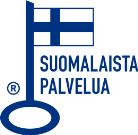 Potilaan nimiPotilaan nimiOs/pklOs/pklHenkilötunnusHenkilötunnusLisätiedotLisätiedotPvm.KloLisätiedotLisätiedotTiedot analyysin tekijälleTiedot analyysin tekijälleTiedot analyysin tekijälleTiedot analyysin tekijälle  Plasma	  Likvori	  Kertavirtsa	  Vrk-virtsa  Plasma	  Likvori	  Kertavirtsa	  Vrk-virtsa  Plasma	  Likvori	  Kertavirtsa	  Vrk-virtsaPituus	      cmPaino	      kg		Virtsamäärä	      ml		Virtsamäärä	      ml		Virtsamäärä	      mldU-Krea	      mmolU -Krea	      mmol/lKeräysaika	     